Na jeden deňNa viac dníŽIADOSŤ O UVOĽNENIE ŽIAKA Z VYUČOVANIAŽiadam o uvoľnenie (meno a priezvisko žiaka) .......................................................................................... žiaka / žiačky .............. triedy Základnej školy, Ul. pohraničná 9, Komárno na deň ............................... o hodine ......................... z dôvodu ........................................................................................................ Zároveň potvrdzujem, že za dieťa po uvoľnení preberám zodpovednosť.V ................................ dňa .................................Meno a priezvisko zákonného zástupcu: ..............................................................................................Podpis zákonného zástupcu: .................................................................................................................ŽIADOSŤ O UVOĽNENIE ŽIAKA POČAS VYUČOVANIAŽiadam o uvoľnenie (meno a priezvisko žiaka) .......................................................................................... žiaka / žiačky ............ triedy Základnej školy, Ul. pohraničná 9, Komárno z vyučovania od ............................ do ............................ z dôvodu ........................................................................................................................................................................... Beriem na vedomie, že po uvoľnení preberám za svoje dieťa plnú zodpovednosť.Súhlasím, aby škola v prípade potreby pred uvoľnením dieťaťa preverila túto žiadosť na nasledujúcich telefónnych číslach: .........................................................................................................  Meno a priezvisko zákonného zástupcu (otec), ktorý žiada o uvoľnenie: ........................................................................Meno a priezvisko zákonného zástupcu (matka), ktorý žiada o uvoľnenie: .....................................................................V ............................... dňa .....................................Podpisy zákonných zástupcov:     ......................................                        ...........................................PRIEPUSTKAMeno a priezvisko žiaka ............................................................................................................... trieda ..................                                                                      Podpis zákonného zástupcu .......................................................................Žiak má dovolené opustiť školudňa ................................... odchod zo školy o ........................... hod.Dôvod:       Návšteva odborného lekára       Rodinné dôvody       Náhle zdravotné problémy       Iné .........................................................................................................................................................................                                                                                     Súhlas triedneho učiteľa (podpis) ....................................................od ................................................ do ................................................Dôvod:       Návšteva odborného lekára       Rodinné dôvody       Náhle zdravotné problémy       Iné .........................................................................................................................................................................                                                                                    Súhlas triedneho učiteľa (podpis) ....................................................                                                                                    Súhlas riaditeľa školy (podpis) .........................................................___________________________________________________________________________0905 290 444       e-mail                                web                                    IČO:   37861221035 7701 793       info@zspohranicna.sk      www.zspohranicna.sk       DIČ:   2021606059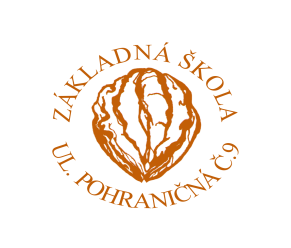 